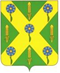 РОССИЙСКАЯ ФЕДЕРАЦИЯОРЛОВСКАЯ ОБЛАСТЬНОВОСИЛЬСКИЙ РАЙОННЫЙ СОВЕТ НАРОДНЫХ ДЕПУТАТОВРЕШЕНИЕ        28 декабря 2021 года                                                          №  21         г. НовосильО районном бюджете на 2022 год              и плановый период 2023-2024 годов		                                                                     Принято                                                                                                 Новосильским районным  Советом народных депутатов                                                                                                                    28 декабря 2021 годаСтатья 1. Основные характеристики районного бюджета на 2022 год и плановый период 2023-2024 годов1. Утвердить основные характеристики районного бюджета на 2022 год и плановый период 2022-2023 годов:1)  прогнозируемый общий объем доходов районного бюджета на 2022 год  в сумме 216931,48  тыс. рублей; доходы планового периода 2023 года – в объеме 196543,0 тыс. рублей; 2024 года – в объеме 197272,17 тыс. рублей;2) общий объем расходов районного бюджета на 2022 год в сумме 223346,218 тыс. рублей; расходы планового периода 2023 года – в объеме 197202,9 тыс. рублей; 2024 года – в объеме 198256,47 тыс. рублей;3) верхний предел муниципального долга Новосильского района на 01 января 2023 года – в сумме 0,0 тыс. рублей, в том числе по муниципальным гарантиям 0,0 тыс. рублей; верхний предел муниципального долга Новосильского района на 01 января 2024 года – в сумме 0,0 тыс. рублей;  верхний предел муниципального Новосильского района на 01 января 2025 года – в сумме 0,0 тыс. рублей.4) предельный объем муниципального долга Новосильского района на 1 января 2022 года – в сумме 34051,9 тыс. рублей;  предельный объем муниципального долга Новосильского района  планового периода 2023 года  - в сумме 28810,9 тыс. рублей; 2024 года – в сумме 29412,7 тыс. рублей.5) дефицит районного бюджета на 2022 год  в сумме 6414,738 тыс. рублей; дефицит районного бюджета планового периода 2023 года в сумме 659,9 тыс. рублей; дефицит районного бюджета на 2024 год в сумме 984,3 тыс. рублей;6) источники финансирования дефицита районного бюджета на 2022 и плановый период 2023-2024 годов – согласно приложениям 1 к настоящему решению.Статья 2. Нормативы распределения доходов на 2022 год и плановый период 2023-2024 годов, не установленных бюджетным законодательствомВ соответствии с пунктом 2 статьи 184 Бюджетного кодекса Российской Федерации утвердить нормативы распределения доходов на 2021 год в бюджет района согласно приложениям 2, 2.1 к настоящему решению.Статья 3. Главные распорядители бюджетных средств, перечень прямых получателей средств из районного бюджета1. Утвердить перечень главных распорядителей бюджетных средств на 2022 год и плановый период 2023-2024 годов – согласно приложению 3 к настоящему решению.2. Утвердить перечень прямых получателей средств из районного бюджета на 2022 год и плановый период 2023-2024 годов – согласно приложению 4 к настоящему решению.          Статья 4. Поступление доходов в районный бюджет на 2022 год и плановый период 2023-2024 годовУтвердить поступление доходов в районный бюджет на 2022 год и плановый период 2023-2024 годов согласно приложениям 5 к настоящему решению.Статья 5. Бюджетные ассигнования районного бюджета на 2022 год и плановый период 2023-2024 годов 1. Утвердить общий объем бюджетных ассигнований на исполнение публичных нормативных обязательств на 2022 год – в сумме 1692,689  тыс. рублей, плановый период 2023 год – в сумме 1562,689  тыс. рублей, 2024 год – в сумме 1512,689 согласно приложениям 6 настоящему решению.2. Утвердить в пределах общего объема расходов, установленного статьей 1 настоящего решения, распределение бюджетных ассигнований по разделам и подразделам классификации расходов районного бюджета на 2022 год и плановый период 2023-2024 годов – согласно приложению 7 к настоящему решению.3. Утвердить в пределах общего объема расходов, установленного статьей 1 настоящего решения, ведомственную структуру расходов районного бюджета на 2022 год и плановый период 2023-2024 годов – согласно приложению 8  к настоящему решению.4. Утвердить в пределах общего объема расходов, установленного статьей 1 настоящего решения, распределение бюджетных ассигнований на реализацию муниципальных программ на 2022 год и плановый период 2023-2024 годов - согласно приложению 9 к настоящему решению.5. Утвердить объем бюджетных ассигнований Дорожного фонда Новосильского района на 2022 год   в сумме 27698,18 тыс. рублей, плановый период 2023 год – в сумме 27076,8 тыс. рублей, 2024 год – в сумме 27206,37  – согласно приложениям 10 к настоящему решению.6.Утвердить размер резервного фонда администрации Новосильского района на 2022 год в сумме 100,00 тыс. рублей, 2023 год - в сумме 100,00 тыс. рублей, 2024 год -  100,0 тыс. рублей.7.Порядок предоставления субсидий юридическим лицам (за исключением субсидий муниципальным учреждениям), индивидуальным предпринимателям, физическим лицам, производителям товаров, работ, услуг устанавливается нормативными правовыми актами администрации Новосильского района.Статья 6. Особенности использования бюджетных ассигнований на обеспечение деятельности органов местного самоуправления Новосильского района, бюджетных учреждений Новосильского района1. Установить, что  руководители органов исполнительной власти Новосильского района, муниципальных учреждений не  вправе принимать решения, приводящие к увеличению в 2022 году штатной численности муниципальных служащих Новосильского района и работников муниципальных учреждений Новосильского района, а также работников казенных учреждений Новосильского района.2. Заключение и оплата органами местного самоуправления, бюджетными учреждениями Новосильского района договоров (соглашений, контрактов), исполнение которых осуществляется за счет средств районного бюджета, производятся в пределах доведенных им лимитов бюджетных обязательств в соответствии с кодами классификации расходов районного бюджета и с учетом принятых и неисполненных обязательств.3. Вытекающие из договоров (соглашений, муниципальных контрактов), исполнение которых осуществляется за счет средств районного бюджета, обязательства, принятые органами местного самоуправления, бюджетными учреждениями Новосильского района сверх доведенных им лимитов бюджетных обязательств, не подлежат оплате за счет средств районного бюджета.4. Получатель средств районного бюджета при заключении договоров (муниципальных контрактов) на поставку товаров (работ, услуг) вправе предусматривать авансовые платежи:1) в размере 100 процентов от суммы договора (муниципального контракта) – по договорам (муниципальным контрактам) по оказанию медицинских услуг за пределами Новосильского района, о предоставлении услуг связи, о подписке на печатные издания и об их приобретении, об обучении на курсах повышения квалификации и профессиональной переподготовки муниципальных служащих, участии в научных, методических, научно-практических и иных конференциях, проведении олимпиад школьников, о приобретении авиа- и железнодорожных билетов, билетов для проезда городским и пригородным транспортом, путевок на санаторно-курортное лечение, по договорам обязательного страхования гражданской ответственности владельцев транспортных средств, на путевки для оздоровления и отдыха детей; на оплату расходов, связанных со служебными командировками, лиц замещающих должности муниципальных служащих, с последующим документальным подтверждением по фактически произведенным расходам;2) в размере, не превышающем  30 процентов от суммы договора (муниципального контракта), если иное не предусмотрено законодательством Российской Федерации, нормативными правовыми актами Правительства Орловской области, администрации Новосильского района – по остальным договорам (муниципальным контрактам).6. Установленные нормативными правовыми актами Российской Федерации, Орловской области, Новосильского района нормативы бюджетных расходов по соответствующим мероприятиям и видам деятельности органами местного самоуправления, бюджетными учреждениями Новосильского района применяются в пределах бюджетных ассигнований, установленных настоящим Решением.Статья 7. Особенности исполнения районного бюджета в 2022 году и плановом периоде 2023-2024 годов1. Установить в соответствии со статьей 25 решения Новосильского районного Совета народных депутатов № 825 от 22.02.2019г. «О Положении о бюджетном процессе в Новосильском районе» следующие дополнительные основания для внесения изменений в показатели сводной бюджетной росписи районного бюджета, связанные с особенностями исполнения районного бюджета и (или) перераспределения бюджетных ассигнований между главными распорядителями средств районного бюджета:1) перераспределение бюджетных ассигнований в пределах, предусмотренных настоящим решением, на реализацию муниципальных программ Новосильского района между главными распорядителями бюджетных средств, разделами, подразделами, целевыми статьями, группами и подгруппами видов расходов классификации расходов районного бюджета, в случае внесения изменений в постановления администрации Новосильского района об утверждении муниципальных программ Новосильского района;2) перераспределение бюджетных ассигнований, предусмотренных настоящим решением, в пределах одной целевой статьи по расходам на обеспечение деятельности органов местного самоуправления между группами и подгруппами видов расходов классификации расходов районного бюджета;3) перераспределение бюджетных ассигнований, предусмотренных настоящим решением, реализуемых за счет средств безвозмездных поступлений в пределах одного направления расходования средств между разделами, подразделами, целевыми статьями (программами, подпрограммами), группами и подгруппами видов расходов классификации расходов районного бюджета, в соответствии с фактическим поступлением средств;4) перераспределение бюджетных ассигнований, предусмотренных настоящим решением, в пределах средств, предусмотренных главному распорядителю бюджетных средств на исполнение судебных решений.5) перераспределение бюджетных ассигнований, предусмотренных настоящим решением, между главными распорядителями бюджетных средств, разделами, подразделами, целевыми статьями, группами и подгруппами видов расходов классификации расходов районного бюджета для обеспечения выплаты заработной платы, начислений на выплаты по оплате труда, пособий, компенсаций и иных социальных выплат.6) перераспределение бюджетных ассигнований, предусмотренных настоящим решением, между главными распорядителями бюджетных средств, разделами, подразделами, целевыми статьями, группами и подгруппами видов расходов классификации расходов районного бюджета в соответствии с правовыми актами администрации Новосильского района;7)  увеличение бюджетных ассигнований текущего финансового года за счет остатков безвозмездных поступлений от других бюджетов бюджетной системы Российской Федерации, не использованных по состоянию  на начало текущего года.2. Установить, что в 2022 году в сводную бюджетную роспись районного бюджета могут быть внесены изменения без внесения изменений в решение о бюджете на увеличение бюджетных ассигнований текущего финансового года:- в соответствии с пунктом 5 статьи 179.4 и (или) абзацем десятым пункта 3 статьи 217 Бюджетного кодекса Российской Федерации по расходам Дорожного фонда Новосильского района  в объеме, не превышающем остатка не использованных на начало текущего финансового года бюджетных ассигнований;- в соответствии с абзацем восьмым пункта 3 статьи 217 Бюджетного кодекса Российской Федерации в случае получения уведомления о предоставлении субсидий, субвенций, иных межбюджетных трансфертов, имеющих целевое назначение, и получения безвозмездных поступлений от физических и юридических лиц сверх объемов, утвержденных решением о бюджете, а также в случае сокращения (возврата при отсутствии потребности) указанных межбюджетных трансфертов;3. Установить в соответствии с пунктом 3 статьи 217 Бюджетного кодекса Российской Федерации дополнительные основания для внесения изменений в сводную бюджетную роспись бюджета муниципального района без внесения изменений в настоящее решение:1) увеличение бюджетных ассигнований в связи с использованием доходов, фактически полученных при исполнении бюджета муниципального района сверх утвержденных решением о бюджете района, по основаниям, установленным пунктом 2 статьи 232 Бюджетного кодекса Российской Федерации;2) перераспределение бюджетных ассигнований в пределах, предусмотренных главным распорядителем средств бюджета района на предоставление бюджетным учреждениям субсидий на финансовое обеспечение муниципального задания на оказание муниципальных услуг (выполнение работ) и субсидий на иные цели;3) перераспределение бюджетных ассигнований в целях исполнения решений налоговых и иных уполномоченных органов о взыскании налогов, сборов, пеней и штрафов, предусматривающих обращение взыскания на средства бюджета района в соответствии с действующим законодательством;4) уточнение кодов бюджетной классификации расходов в рамках требований казначейского исполнения бюджета района, а также в случае изменения Министерством финансов Российской Федерации и финансовым отделом порядка применения бюджетной классификации. 4. Установить, что при заключении соглашений с государственными органами исполнительной власти объем софинансирования за счет средств районного бюджета не может превышать установленный уровень софинансирования расходных обязательств.5. Установить, что главные распорядители бюджетных средств осуществляют централизованные закупки с последующим закреплением в соответствии с решением администрации Новосильского района приобретенного имущества за муниципальными учреждениями Новосильского района.6. Установить, что погашение за счет средств районного бюджета кредиторской задолженности, образовавшейся на 1 января 2022 года, осуществляется в соответствии с порядком, утверждаемым администрацией Новосильского района.7. Установить на реализацию мероприятий муниципальных программ Новосильского района на 2022 год -  173202,28 тыс. рублей и плановый период 2023 года – 154363,5 тыс. рублей, на 2024 год -  151487,37 тыс. рублей, главные распорядители бюджетных средств обеспечивают контроль эффективного и целевого использования средств, запланированных на исполнение муниципальных программ.Статья 8. Межбюджетные трансферты бюджетам муниципальных образований Новосильского района1. Установить критерий выравнивания расчетной бюджетной обеспеченности поселений на 2022 год и плановый период 2022-2023 годов – 1,153511.2. Утвердить распределение дотаций на выравнивание бюджетной обеспеченности поселений в рамках муниципальной программы Новосильского района "Управление муниципальными финансами Новосильского района" на 2022 год  и плановый период 2023-2024 годов  в сумме 2803,7 тыс. рублей – согласно приложениям 11 к настоящему решению.3. Утвердить распределение субвенций на 2022 год в сумме 530,3 тыс. рублей, 2023 год – 547,9 тыс. рублей, 2024 год – 567,0 тыс. рублей  – согласно приложениям 12 к настоящему решению.4. Утвердить объем межбюджетных трансфертов, получаемых из других бюджетов на 2022 год в сумме 119397,8 тыс. рублей, 2023 год – 107520,2 тыс. рублей, 2024 год – 105474,8 тыс. рублей.Статья 9. Муниципальные внутренние заимствования Новосильского районаУтвердить программу муниципальных внутренних заимствований Новосильского района на 2022 год и плановый период 2023-2024 годов  согласно приложениям 13 к настоящему решению.  Разрешить администрации Новосильского района в пределах утвержденной программы муниципальных внутренних заимствований Новосильского района принимать решения о привлечении кредитных ресурсов.Установить предел муниципального долга на 2022 год и плановый период 2023-2024 годов согласно приложению 14 к настоящему решению. Установить верхний предел  муниципального долга, в том числе по муниципальным гарантиям Новосильского района в валюте Российской Федерации на 1 января 2022 года и плановый период 2023-2024 годов согласно приложению 15 к настоящему решению.Статья 10. Об особенности действия отдельных законодательных актов Новосильского района в связи с принятием настоящего решенияУстановить, что законодательные и иные нормативные правовые акты, влекущие дополнительные расходы за счет средств районного бюджета в 2022 году, а также сокращающие его доходную базу, реализуются и применяются только с начала очередного финансового года при условии включения соответствующих бюджетных ассигнований в решение о бюджете либо в текущем финансовом году после внесения соответствующих изменений в настоящее решение при наличии соответствующих источников дополнительных поступлений в районный бюджет и (или) при сокращении бюджетных ассигнований по отдельным статьям районного бюджета на 2022 год и на плановый период 2023 и 2024 годов. Статья 11. Об особенности действия отдельных нормативных правовых актов Новосильского района Орловской области в связи с принятием настоящего решенияУстановить, что нормативные правовые акты, влекущие дополнительные расходы за счет средств районного бюджета в 2022 году, а также сокращающие его доходную базу, реализуются и применяются только с начала очередного финансового года при условии включения соответствующих бюджетных ассигнований в решение о бюджете либо в текущем финансовом году после внесения соответствующих изменений в настоящее решение при наличии соответствующих источников дополнительных поступлений в районный бюджет и (или) при сокращении бюджетных ассигнований по отдельным статьям районного бюджета на 2022 год и на плановый период 2023 и 2024 годов.Статья 12. Вступление в силу настоящего решенияНастоящее решение вступает в силу с 1 января 2022 года.Решение подлежит официальному опубликованию не позднее 10 дней после его подписания на официальном сайте администрации Новосильского района.   Председатель    Новосильского районного    Совета народных депутатов 						Д.П. Сигачев   Глава Новосильского района 					           Е.Н. Демин		